Играем вместе»         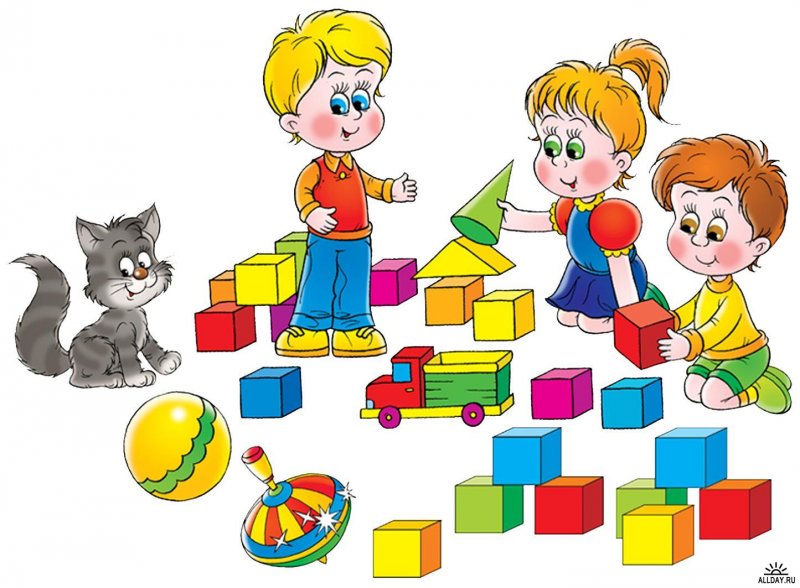 8.04.2020Образовательная область: Развитие речиТема: Чтение сказки Д. Мамина – Сибиряка«Сказка про Комара Комаровича – Длинный нос и про Мохнатого Мишу – Короткий хвост»Цель: Познакомить детей с авторской литературной сказкой. Помочь им понять, почему автор уважительно называет комара.  «Сказка про Комара Комаровича – Длинный нос и про Мохнатого Мишу – Короткий хвост»Образовательная область: ЛепкаТема: Мисочка для трех медведей»Цель: Формирование у ребенка умения лепить предметы одинаковой формы, но разной величины.Задачи: 1. Упражнять ребенка в лепке мисочек.2. Отрабатывать приемы лепки: раскатывание, сплющивание, углубление путем вдавливания, уравнивание краев пальцем.3. Учить отделять комочки, соответствующие величине будущих предметов.Мотивация: А сейчас закроем глаза, и представим себе красивую картинку сказочного домика в котором живут мишки. Расскажи мне, что находится в этом сказочном домике?Загадайте ребенку загадку.Возле леса на опушке Трое их живет в избушке. Там три стула и три кружки, Три кровати, три подушки. Угадайте без подсказки: Кто герои этой сказки?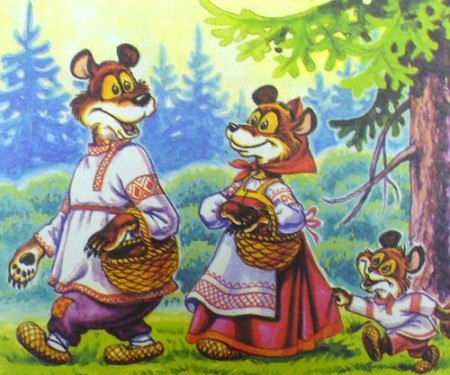 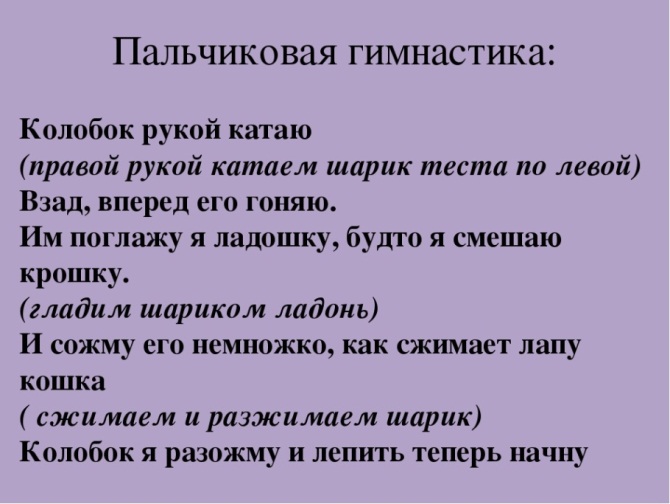 «Формы»Цель: формирование навыков детей в создании разных образов на основе преобразования форм и творческого воображения.Задачи:1. Развивать воображение.2. Совершенствовать умения при лепке использовать разные приемы лепки.3. Закрепить знания детей о геометрических фигурах.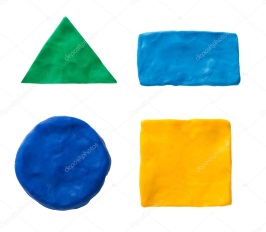 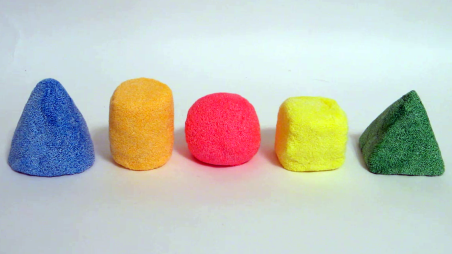 Вылепить несколько геометрических тел (шар, кубик, кирпичик, пирамида) или фигур (круг,  квадрат, треугольник). Предложить соединить их и превратить в разные предметы.                                                  «Животное»Цель: развитие воображения, развитие мелкой моторики.Задачи: 1. Совершенствовать умения выбирать способ лепки (конструктивный, пластический, комбинированный). 2. Развивать умения передавать  движения персонажей пластическим способом. 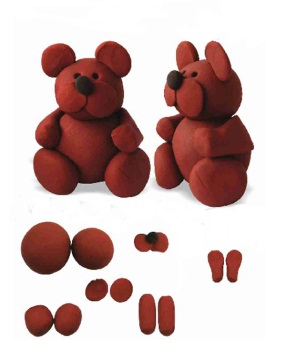 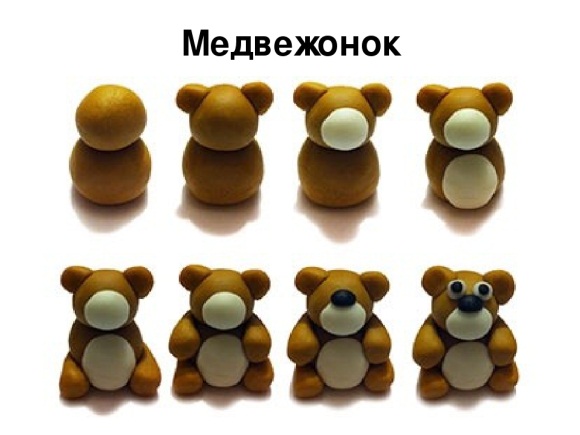 И представить себе, что можно поиграть с мишками из сказки. Предложить придумать и слепить животное для театрализованной игры.